Ovládanie na zdroji Expert XQ 2.0Pre väčšiu radosť z efektívnej práce. Ovládacia jednotka EXPERT XQ 2.0 ukazuje, čo prístroj ponúka. Stačí keď si obsluha vyberie ovládacím kolieskom už len metódu zvárania, materiál, plyn a priemer drôtu. Vhodná charakteristika pre danú zváraciu úlohu (JOB) sa zobrazí na robustnom a dobre čitateľnom displeji LCD a zvárač môže ihneď začať. Ovládacie jednotky sa dodávajú v nasledujúcich variantoch a možnostiach prepojenia do siete: EXPERT XQ 2.0; EXPERT XQ 2.0 WLG s integrovanou bránou LAN a EXPERT XQ 2.0 s integrovanou bránou LAN/Wifi  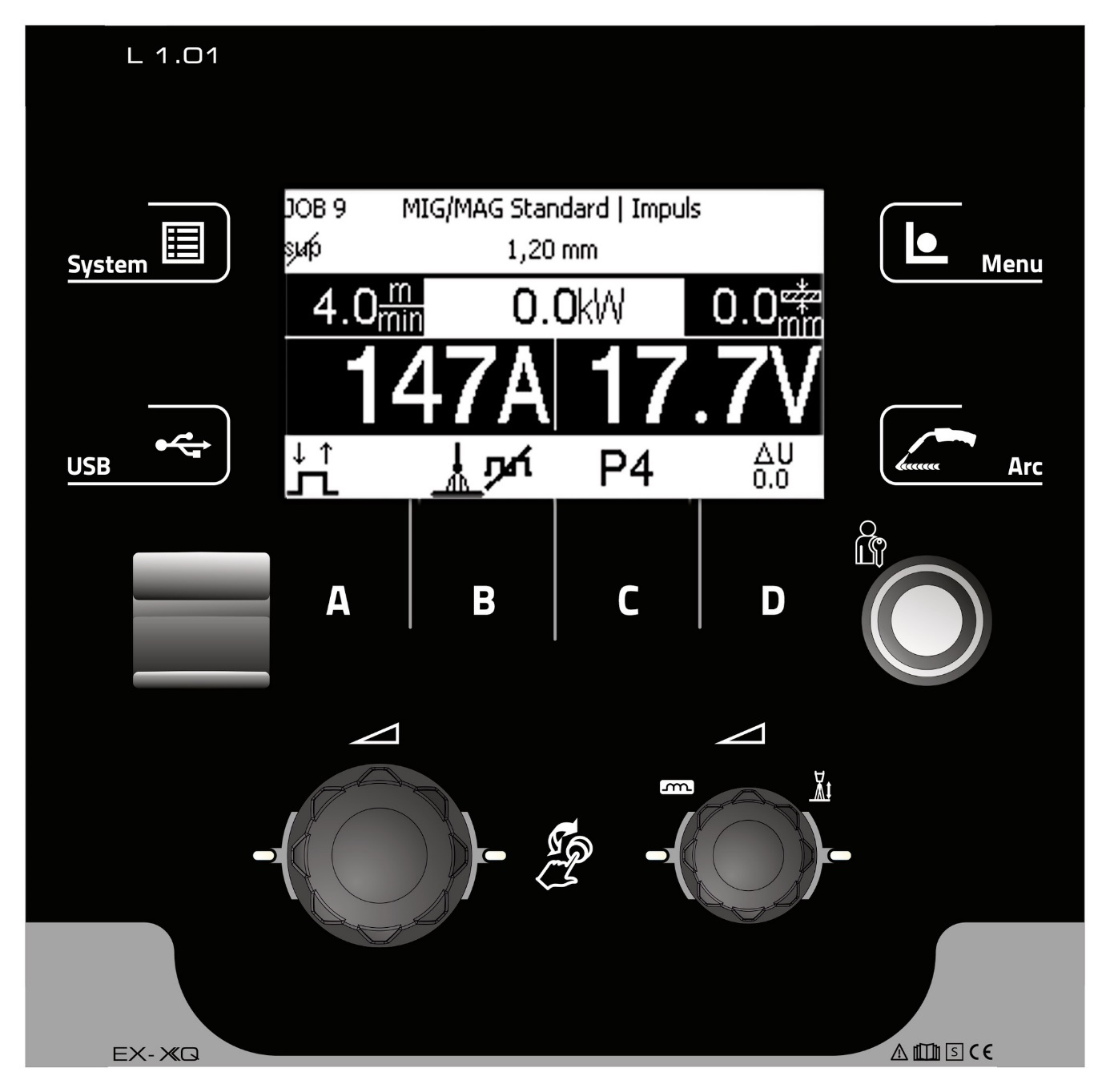 ovládanie Expert XQ 2.0Intuitívne navádzanie užívateľa pomocou indikácií LCD a zrozumiteľné textové zobrazení všetkých parametrov zvárania a funkciíPrípojka USBNa zatlačenie tlačidla jednoduchá zmena metódy zvárania, napríklad z forceArc/forceArc puls na rootArc/rootArc puls alebo štandardné/pulznéNastavení všetkých parametrov v priebehu programuSpráva prístupových práv pre rôzne úrovne ovládania prostredníctvom XbuttonZmena dĺžky zváracieho oblúkaNastavenie dynamiky zváracieho oblúka (účinok tlmivky) od mäkkej až po tvrdúFunkcia standby (úspora prúdu na stisk tlačidla)Ukazovateľ v kilowattoch k výpočtu úsečkovej energieEfektívny výkon zváracieho oblúka k výpočtu úsečkovej energieSpôsob obsluhySynergické ovládanieMetóda zváraniaMIG/MAGPulzné MIG/MAGTIG-LiftarcMMArootArc® XQrootArc® puls XQforceArc® XQforceArc® puls XQPositionweldsuperPulsDostupnosť zváracích metód sa môže líšiť podľa typu prístroja!Prevádzkové režimy2-takt4-takt2-takt špeciál4-takt špeciál (vyplnenie krátera)Bodové zváraniaParametre na displejiZvárací prúdRýchlosť podávania drátuHrúbka plechuČíslo JOB (úkolu)Číslo programuChybové hláseniePrevádzkové hodinyĽubovoľne nastaviteľné programy pre každú úlohu JOB16FunkcieSpätné odhárenie drôtuZavádzanie drôtuČas predfuku plynu